Nota: todo lo en color rojo es para rellenar con antecedentes.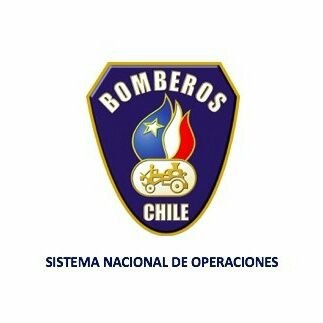 GRUPO USAR XXXXXXXXXLOGO GRUPOINFORME REVISION DEL PAC EN TERRENOLOGO GRUPO1IntroducciónEn la revisión en terreno, se realizaron las verificaciones a los puntos indicados en el PAR-USAR 12, teniendo los siguientes resultados.En la revisión en terreno, se realizaron las verificaciones a los puntos indicados en el PAR-USAR 12, teniendo los siguientes resultados.2Puntos 3 al 10 de la Lista de Verificación que se requirió verificar en terreno2.1Punto que verificarPuntoXXXXXXXXXXX2.2Punto que verificarPuntoXXXXXXXXXXX2.3Punto que verificarPuntoXXXXXXXXXXX3Conclusión de la revisiónConclusión de la revisiónRealizada la revisión documental y la revisión en terreno de la información contenida en el PAC puedo indicar que el grupo USAR XXXXXX, se encuentra en condiciones de: Realizada la revisión documental y la revisión en terreno de la información contenida en el PAC puedo indicar que el grupo USAR XXXXXX, se encuentra en condiciones de: Realizada la revisión documental y la revisión en terreno de la información contenida en el PAC puedo indicar que el grupo USAR XXXXXX, se encuentra en condiciones de: SI o NOSI o NOSe encuentra en condiciones de continuar el proceso para la realización del Ejercicio Final de EvaluaciónSi la conclusión anterior es SI se continua con el proceso. Si la conclusión anterior es SI se continua con el proceso. Si la conclusión anterior es SI se continua con el proceso. Si la conclusión anterior es NO se considera la siguiente indicación se debe indicar la recomendación que ha definido el Equipo Acreditador:XXXXXXXXXXXXXXXXSi la conclusión anterior es NO se considera la siguiente indicación se debe indicar la recomendación que ha definido el Equipo Acreditador:XXXXXXXXXXXXXXXXSi la conclusión anterior es NO se considera la siguiente indicación se debe indicar la recomendación que ha definido el Equipo Acreditador:XXXXXXXXXXXXXXXX4Información de envió de PAR-USAR 13Este PAR-USAR 13 será enviado en digital, debidamente firmado por el Líder Equipo Acreditador al PFON, Líder grupo USAR, Central SNO, GTO-USAR y Mentor Este PAR-USAR 13 será enviado en digital, debidamente firmado por el Líder Equipo Acreditador al PFON, Líder grupo USAR, Central SNO, GTO-USAR y Mentor Los receptores del PAR-USAR 13 deberán realizar su archivo digital y si es necesario la impresión del formulario, Central SNO mantendrá copias impresas de toda la documentaciónLos receptores del PAR-USAR 13 deberán realizar su archivo digital y si es necesario la impresión del formulario, Central SNO mantendrá copias impresas de toda la documentaciónDatos del Formulario PAR-USAR 13Datos del Formulario PAR-USAR 13Fecha entregaXX de XXXXXX de 20XX.GrupoUSARXXXXXXLíder Equipo AcreditadorXXXXXXFirma
LíderXXXXXX